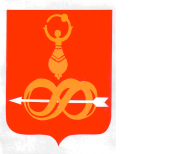 АДМИНИСТРАЦИЯ МУНИЦИПАЛЬНОГО ОБРАЗОВАНИЯ«ДЕБЕССКИЙ РАЙОН» «ДЭБЕС ЁРОС» ИНТЫЫСЬ КЫЛДЫТЭТЛЭН АДМИНИСТРАЦИЕЗПОСТАНОВЛЕНИЕот       декабря 2020 года                                                                                      № с. ДебесыОб утверждении плана основных мероприятий на 2021 год по реализации Стратегии социально-экономического развития муниципального образования «Дебесский район» на 2015-2025 годы В соответствии со ст. 39  Федерального закона  от 28 июня 2014 года   № 172-ФЗ «О стратегическом планировании в Российской Федерации», руководствуясь Уставом муниципального образования «Дебесский район» Администрация ПОСТАНОВЛЯЕТ:1. Утвердить прилагаемый план основных мероприятий на 2021 год по реализации Стратегии социально-экономического развития муниципального образования «Дебесский район» на 2015-2025 годы.2. Настоящее постановление разместить на официальном сайте муниципального образования «Дебесский район».Глава муниципального образования                                                         А.С. ИвановПодготовила                                                                                           О.С. Пономарева                                                                                                                 «__»_______2020 г.Разослать: 1 экз. в дело, УЭ, сайтСогласовано: Зам. главы администрации района                                                       В.В. Поздеев                                                                                                                 «___»________2020 г. Начальник управления экономики                                                       Е.М. Ложкина                                                                                                                  «___» ________2020 г. Начальник управленияправовой и организационной работы                                                  О.В. Сунцова                                                                                                                 «___»  ________2020 г.Приложениек Постановлению Администрации МО «Дебесский район»от «         » декабря 2020 года № План основных мероприятий на 2021 год по реализации Стратегии социально-экономического развития муниципального образования «Дебесский район» на 2015-2025 годы.